צדקהקריאת כיוון:יחידה זו עוסקת במצוות הצדקה, ודנה באריכות בשאלת האופן המיטבי של נתינת הצדקה. בטקסט המרכזי יעמדו דבריו המפורסמים של הרמב"ם על אודות שמונה המעלות בצדקה. אך עוד קודם לקריאת דבריו, נבקש מהתלמידים לנסות ולדרג בין הדרכים השונות  - על פי ראות עיניהם. ובעקבות כך נשווה את הדברים של התלמידים לדבריו של הרמב"ם ונדון בפערים שקיימים ביניהם – באם יש. וברלוונטיות יתבקשו התלמידים לחשוב על דרכי נתינה שהם יכולים לקחת עליהם אחריות, ולבצע לפחות אחד מהם בתקופה הקרובה. טקסט מרכזי:"שמנה מעלות יש בצדקה זו למעלה מזו: 
מעלה גדולה שאין למעלה ממנה זה המחזיק ביד ישראל שמך (נהיה עני)  ונותן לו מתנה או הלואה או עושה עמו שותפות או ממציא לו מלאכה כדי לחזק את ידו עד שלא יצטרך לבריות (לאנשים) לשאול (לבקש)  ועל זה נאמר והחזקת בו גר ותושב וחי עמך כלומר החזק בו עד שלא יפול ויצטרך:פחות מזה הנותן צדקה לעניים ולא ידע למי נתן ולא ידע העני ממי לקח, שהרי זו מצוה לשמה, כגון לשכת חשאים (סתרים) שהיתה במקדש שהיו הצדיקים נותנין בה בחשאי (בסתר) והעניים בני טובים מתפרנסין ממנה בחשאי וקרוב לזה הנותן לתוך קופה של צדקה ולא יתן אדם לתוך קופה של צדקה אלא אם כן יודע שהממונה נאמן וחכם ויודע להנהיג כשורה...:פחות מזה שידע הנותן למי יתן ולא ידע העני ממי לקח כגון גדולי החכמים שהיו הולכין בסתר ומשליכין המעות (מטבעות) בפתחי העניים וכזה ראוי לעשות ומעלה טובה היא אם אין הממונין (אחראים) בצדקה נוהגין כשורה:פחות מזה שידע העני ממי נטל ולא ידע הנותן כגון גדולי החכמים שהיו צוררים המעות (מטבעות) בסדיניהן ומפשילין לאחוריהן ובאין העניים ונוטלין כדי שלא יהיה להן בושה:פחות מזה שיתן לו בידו קודם שישאל (לפני שביקש):פחות מזה שיתן לו אחר שישאל (אחרי שביקש):פחות מזה שיתן לו פחות מן הראוי בסבר פנים יפות:פחות מזה שיתן לו בעצב".(משנה תורה לרמב"ם, הלכות מתנות עניים, פרק י, הלכות ז-יד)קריאה יחפה:*למורה: ביחידה זו אנו מציעים להתחיל מ"ריבוי הקולות", ודרכו לחזור את הטקסט עצמו והבנתו. ריבוי קולות: בעמוד הבא מובאות "שמונה מעלות הצדקה" שקבע הרמב"ם אך הסדר שלהן התבלבל- נסו אתם לדרג את הדרכים השונות של נתינת צדקה- מהצורה הטובה והמוצלחת ביותר ועד לצורה הפחות מוצלחת.  *למורה:יכול להיות שדירוג כל שמונה מעלות הצדקה יהיה קשה לתלמידים. ועל כן אפשר גם לבחור דרכים אחדות מתוך דבריו של הרמב"ם, ועליהם לערוך את הפעילות המוצעת עם התלמידים, או להציב כמה מעלות ולתת לילדים לסמן את האחרות.כעת השוו בין הדירוג שיצרתם אתם לדירוג שקבע הרמב"ם:באילו נקודות יש הסמכה בין עמדתכם לזו של הרמב"ם, והיכן קיימת מחלוקת?חשבו על נימוקים שונים לכל אחת מן העמדות החלוקות. שמונה מעלות הצדקה -  רמב"ם יד החזקה - הלכות מתנות עניים פרק י (ז) שמנה מעלות יש בצדקה זו למעלה מזו: 
מעלה גדולה שאין למעלה ממנה זה המחזיק ביד ישראל שמך (נהיה עני)  ונותן לו מתנה או הלואה או עושה עמו שותפות או ממציא לו מלאכה כדי לחזק את ידו עד שלא יצטרך לבריות (לאנשים) לשאול (לבקש)  ועל זה נאמר והחזקת בו גר ותושב וחי עמך כלומר החזק בו עד שלא יפול ויצטרך:(ח) פחות מזה הנותן צדקה לעניים ולא ידע למי נתן ולא ידע העני ממי לקח, שהרי זו מצוה לשמה, כגון לשכת חשאים (סתרים) שהיתה במקדש שהיו הצדיקים נותנין בה בחשאי (בסתר) והעניים בני טובים מתפרנסין ממנה בחשאי וקרוב לזה הנותן לתוך קופה של צדקה ולא יתן אדם לתוך קופה של צדקה אלא אם כן יודע שהממונה נאמן וחכם ויודע להנהיג כשורה...:(ט) פחות מזה שידע הנותן למי יתן ולא ידע העני ממי לקח כגון גדולי החכמים שהיו הולכין בסתר ומשליכין המעות (מטבעות) בפתחי העניים וכזה ראוי לעשות ומעלה טובה היא אם אין הממונין (אחראים) בצדקה נוהגין כשורה:(י) פחות מזה שידע העני ממי נטל ולא ידע הנותן כגון גדולי החכמים שהיו צוררים המעות (מטבעות) בסדיניהן ומפשילין לאחוריהן ובאין העניים ונוטלין כדי שלא יהיה להן בושה:(יא) פחות מזה שיתן לו בידו קודם שישאל (לפני שביקש):(יב) פחות מזה שיתן לו אחר שישאל (אחרי שביקש):(יג) פחות מזה שיתן לו פחות מן הראוי בסבר פנים יפות:(יד) פחות מזה שיתן לו בעצבכלומר, הסדר של הרמב"ם הוא: רלוונטיות:כילדים אין לנו כסף שבאמצעותו אנחנו יכולים לעזור לנזקקים, אבל יש לנו דרכים רבות אחרות לעזור ולדאוג להם. חשבו על דרכים שונות וכתבו אותם ב"תיק הרעיונות".בחרו (באופן אישי, קבוצתי או כיתתי) הצעה אחת מתיק הרעיונות שאותה תגשימו בשבועות הקרובים. 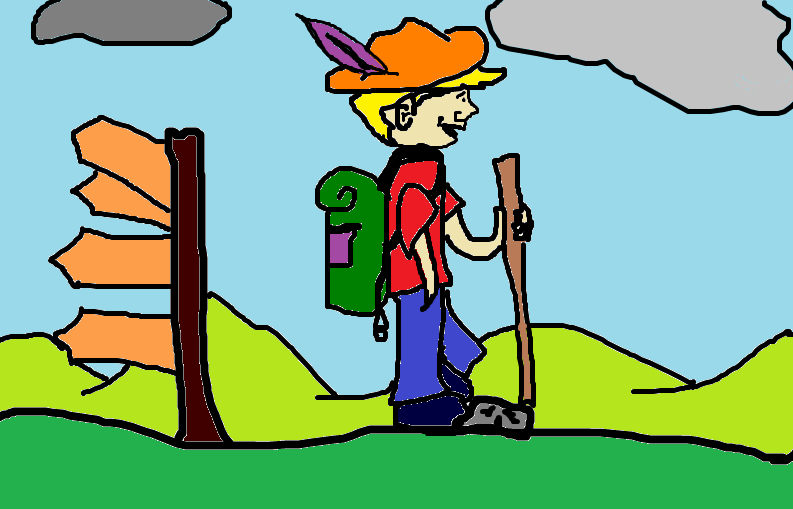 תוספתא:במדינות רווחה חלק מהמסים שנלקחים מהשכר של האזרחים נלקחים לטובת תקציב רווחה שמסייע לכל מיני קבוצות מוחלשות בחברה: זקנים גלמודים, עניים וכדומה. לדעתכם, האם בעיניכם הדבר שווה ערך לצדקה? באילו מובנים?אם הדבר נחשב בעיניכם כצדקה – באיזה מדרגה הייתם מציבים אותה ביחס למדרגות שראינו ביחידה זו?1234567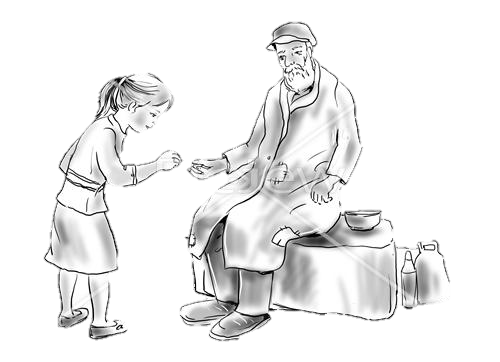 8הנותן לעני מעט כסף אבל בחיוך ובפנים נעימות הנותן ויודע למי נתן אבל העני איננו יודע ממי קיבל(כך למשל היו החכמים בעבר הולכים ברחוב וזורקים מטבעות כסף בפתחי הבתים של העניים ובורחים שלא יראו מי נתן את הכסף) הנותן לעני כסף כשפניו עצובות וזועפות הנותן צדקה בלי שהוא יידע למי נתן ובלי שהעני יידע ממי קיבלהנותן בלי לדעת למי נתן ובלי שהעני יידע ממי קיבל(כמו למשל מישהו ששם כסף בקופת צדקה שאח"כ מתחלקת בין העניים)הנותן לעני עבודה או מציע לו שותפות ואפילו הלוואה הנותן כסף בידו של העני עוד לפני שהעני מבקש ממנוהנותן לעני כסף אחרי שהעני ביקש ממנוהנותן לעני עבודה או מציע לו שותפות ואפילו הלוואההנותן צדקה בלי שהוא יידע למי נתן לבלי שהעני יידע ממי קיבלהנותן בלי לדעת למי נתן לבי שהעני יידע ממי קיבלהנותן ויודע למי נתן אבל העני איננו יודע ממי קיבלהנותן כסף בידו של העני עוד לפני שהעני מבקש ממנוהנותן כסף לעני אחרי שהעני ביקש ממנוהנותן לעני מעט כסף אבל בחיוך ובפנים נעימותהנותן לעני כסף כשפניו עצובות וזועפות